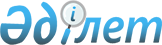 О бюджете сельского округа Жанарык на 2023-2025 годыРешение Жанакорганского районного маслихата Кызылординской области от 29 декабря 2022 года № 338
      В соответствии с пунктом 2 статьи 9-1 кодекса Республики Казахстан "Бюджетный кодекса Республики Казахстан" и статьи 6 Закона Республики Казахстан "О местном государственном управлении и самоуправлении в Республике Казахстан" Жанакорганский районный маслихат РЕШИЛ:
      1. Утвердить бюджет сельского округа Жанарык на 2023-2025 годы согласно приложениям 1, 2 и 3 соответственно, в том числе на 2023 год в следующем объеме:
      1) доходы – 107848,0 тысяч тенге, в том числе:
      налоговым поступлениям –4672,0 тысяч тенге;
      неналоговым поступлениям – 0;
      поступлениям трансфертов – 103176,0 тысяч тенге;
      2) затраты – 107848,0 тенге;
      3) чистое бюджетное кредитование – 0;
      бюджетные кредиты – 0;
      погашение бюджетных кредитов – 0;
      4) сальдо по операциям с финансовыми активами – 0;
      приобретение финансовых активов – 0;
      поступления от продажи финансовых активов государства – 0;
      5) дефицит (профицит) бюджета – 0;
      6) финансирование дефицита (использование профицита) бюджета– 0.
      2. Объем субвенций за 2023 год передаваемый из районного бюджета в бюджет сельского округа 65928,0 тысяч тенге.
      3. Настоящее решение вводится в действие с 1 января 2023 года и подлежит официальному опубликованию. Бюджет сельского округа Жанарык на 2023 год Бюджет сельского округа Жанарык на 2024 год Бюджет сельского округа Жанарык на 2025 год
					© 2012. РГП на ПХВ «Институт законодательства и правовой информации Республики Казахстан» Министерства юстиции Республики Казахстан
				
      Секретарь Жанакорганского районного маслихата

Г.Сопбеков
Приложение 1 к решению
Жанакорганского районного маслихата
от 29 декабря 2022 года № 338
Категория
Категория
Категория
Категория
Сумма, тысяч тенге
Класс
Класс
Класс
Сумма, тысяч тенге
Подкласс
Подкласс
Сумма, тысяч тенге
I. ДОХОДЫ
107848
1
Налоговые поступления
4672
01
Подоходный налог
256
2
Индивидуальный подоходный налог с доходов, не облагаемых у источника выплаты
256
04
Налоги на собственность
4416
1
Hалоги на имущество
49
3
Земельный налог
198
4
Налог на транспортные средства
3982
5
Единый земельный налог
187
4
Поступление трансфертов
103176
02
Трансферты из вышестоящих органов государственного управления
103176
3
Трансферты из бюджетов городов районного значения, сел, поселков, сельских округов
103176
Функциональная группа
Функциональная группа
Функциональная группа
Функциональная группа
Сумма, тысяч тенге
Администратор бюджетных программ
Администратор бюджетных программ
Администратор бюджетных программ
Сумма, тысяч тенге
Программа
Программа
Программа
Сумма, тысяч тенге
Наименование
Сумма, тысяч тенге
II. ЗАТРАТЫ
107848
01
Государственные услуги общего характера
35719
Представительные, исполнительные и другие органы, выполняющие общие функции государственного управления
35719
124
Аппарат акима города районного значения, села, поселка, сельского округа
35719
001
Услуги по обеспечению деятельности акима города районного значения, села, поселка, сельского округа
35719
06
Социальная помощь и социальное обеспечение
8746
Социальная помощь
8746
124
Аппарат акима города районного значения, села, поселка, сельского округа
8746
003
Оказание социальной помощи нуждающимся гражданам на дому
8746
07
Жилищно-коммунальное хозяйство
11528
Благоустройство населенных пунктов
11528
124
Аппарат акима города районного значения, села, поселка, сельского округа
11528
008
Освещение улиц в населенных пунктах
265
009
Обеспечение санитарии населенных пунктов
279
011
Благоустройство и озеленение населенных пунктов
 10984
08
Культура, спорт, туризм и информационное пространство
17834
Деятельность в области культуры
17563
124
Аппарат акима города районного значения, села, поселка, сельского округа
17563
006
Поддержка культурно-досуговой работы на местном уровне
17563
Спорт
271
124
Аппарат акима города районного значения, села, поселка, сельского округа
271
028
Проведение физкультурно-оздравительных и спортивных мероприятии на местном уровне
271
13
Прочие
34021
Прочие
34021
124
Аппарат акима города районного значения, села, поселка, сельского округа
34021
045
Капитальный и текущий ремонт дорог в городах районного значения,селах,поселках сельских округах
34021
3.Чистое бюджетное кредитование
0
4. Сальдо по операциям с финансовыми активами
0
5. Дефицит (профицит) бюджета
0
6. Финансирование дефицита (использование профицита) бюджета
 0Приложение 2 к решению
Жанакорганского районного маслихата
от 29 декабря 2022 года № 338
Категория
Категория
Категория
Категория
Сумма, тысяч тенге
Класс
Класс
Класс
Сумма, тысяч тенге
Подкласс
Подкласс
Сумма, тысяч тенге
I. ДОХОДЫ
74130
1
Налоговые поступления
4906
01
Подоходный налог
269
2
Индивидуальный подоходный налог с доходов, не облагаемых у источника выплаты
269
04
Налоги на собственность
4637
1
Hалоги на имущество
51
3
Земельный налог
208
4
Налог на транспортные средства
4182
5
Единный земельный налог
196
4
Поступление трансфертов
69224
02
Трансферты из вышестоящих органов государственного управления
69224
3
Трансферты из бюджетов городов районного значения, сел, поселков, сельских округов
69224
Функциональная группа
Функциональная группа
Функциональная группа
Функциональная группа
Сумма, тысяч тенге
Администратор бюджетных программ
Администратор бюджетных программ
Администратор бюджетных программ
Сумма, тысяч тенге
Программа
Программа
Программа
Сумма, тысяч тенге
Наименование
Сумма, тысяч тенге
II. ЗАТРАТЫ
74130
01
Государственные услуги общего характера
35505
Представительные, исполнительные и другие органы, выполняющие общие функции государственного управления
35505
124
Аппарат акима города районного значения, села, поселка, сельского округа
35505
001
Услуги по обеспечению деятельности акима города районного значения, села, поселка, сельского округа
35505
06
Социальная помощь и социальное обеспечение
9183
Социальная помощь
9183
124
Аппарат акима города районного значения, села, поселка, сельского округа
9183
003
Оказание социальной помощи нуждающимся гражданам на дому
9183
07
Жилищно-коммунальное хозяйство
8716
Благоустройство населенных пунктов
8716
124
Аппарат акима города районного значения, села, поселка, сельского округа
8716
008
Освещение улиц в населенных пунктах
278
009
Обеспечение санитарии населенных пунктов
293
011
Благоустройство и озеленение населенных пунктов
8145
08
Культура, спорт, туризм и информационное пространство
18726
Деятельность в области культуры
18726
124
Аппарат акима города районного значения, села, поселка, сельского округа
18726
006
Поддержка культурно-досуговой работы на местном уровне
18441
Спорт
285
124
Аппарат акима города районного значения, села, поселка, сельского округа
285
028
Проведение физкультурно-оздравительных и спортивных мероприятии на местном уровне
285
3.Чистое бюджетное кредитование
0
4. Сальдо по операциям с финансовыми активами
0
5. Дефицит (профицит) бюджета
0
6. Финансирование дефицита (использование профицита) бюджета
 0Приложение 3 к решению
Жанакорганского районного маслихата
от 29 декабря 2022 года № 338
Категория
Категория
Категория
Категория
Сумма, тысяч тенге
Класс
Класс
Класс
Сумма, тысяч тенге
Подкласс
Подкласс
Сумма, тысяч тенге
I. ДОХОДЫ
77095
1
Налоговые поступления
5102
01
Подоходный налог
282
2
Индивидуальный подоходный налог с доходов, не облагаемых у источника выплаты
282
04
Налоги на собственность
4820
1
Hалоги на имущество
54
3
Земельный налог
218
4
Налог на транспортные средства
4342
5
Единный земельный налог
206
4
Поступление трансфертов
71993
02
Трансферты из вышестоящих органов государственного управления
71993
3
Трансферты из бюджетов городов районного значения, сел, поселков, сельских округов
71993
Функциональная группа
Функциональная группа
Функциональная группа
Функциональная группа
Сумма, тысяч тенге
Администратор бюджетных программ
Администратор бюджетных программ
Администратор бюджетных программ
Сумма, тысяч тенге
Программа
Программа
Программа
Сумма, тысяч тенге
Наименование
Сумма, тысяч тенге
II. ЗАТРАТЫ
77095
01
Государственные услуги общего характера
39005
Представительные, исполнительные и другие органы, выполняющие общие функции государственного управления
39005
124
Аппарат акима города районного значения, села, поселка, сельского округа
39005
001
Услуги по обеспечению деятельности акима города районного значения, села, поселка, сельского округа
39005
06
Социальная помощь и социальное обеспечение
9151
Социальная помощь
9151
124
Аппарат акима города районного значения, села, поселка, сельского округа
9151
003
Оказание социальной помощи нуждающимся гражданам на дому
9151
07
Жилищно-коммунальное хозяйство
9064
Благоустройство населенных пунктов
9064
124
Аппарат акима города районного значения, села, поселка, сельского округа
9064
008
Освещение улиц в населенных пунктах
289
009
Обеспечение санитарии населенных пунктов
305
011
Благоустройство и озеленение населенных пунктов
8470
08
Культура, спорт, туризм и информационное пространство
19475
Деятельность в области культуры
19475
124
Аппарат акима города районного значения, села, поселка, сельского округа
19475
006
Поддержка культурно-досуговой работы на местном уровне
19179
Спорт
296
124
Аппарат акима города районного значения, села, поселка, сельского округа
296
028
Проведение физкультурно-оздравительных и спортивных мероприятии на местном уровне
296
3.Чистое бюджетное кредитование
0
4. Сальдо по операциям с финансовыми активами
0
5. Дефицит (профицит) бюджета
0
6. Финансирование дефицита (использование профицита) бюджета
 0